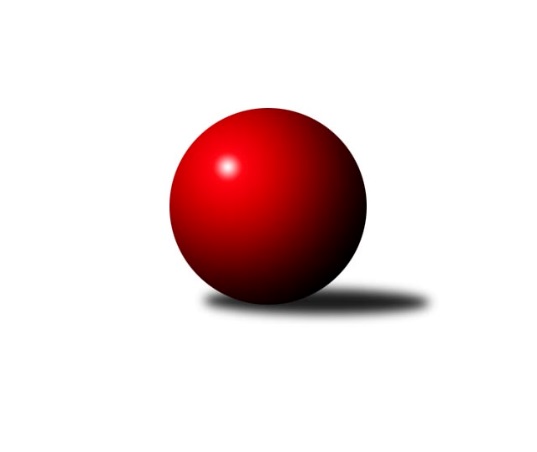 Č.4Ročník 2021/2022	10.10.2021Nejlepšího výkonu v tomto kole: 1693 dosáhlo družstvo: Kuželky Aš EKrajská soutěž 1.třídy KV 2021/2022Výsledky 4. kolaSouhrnný přehled výsledků:Kuželky Aš E	- Kuželky Aš D	10:2	1693:1424		9.10.Loko Cheb D 	- So.Útvina B	2:10	1548:1676		9.10.Kuželky Aš F	- TJ Lomnice F	2:10	1292:1540		9.10.Kuželky Ji.Hazlov C	- TJ Lomnice E	0:12	1432:1596		10.10.Tabulka družstev:	1.	TJ Lomnice F	4	3	1	0	36 : 12 	 	 1517	7	2.	Kuželky Aš E	3	3	0	0	30 : 6 	 	 1591	6	3.	TJ Lomnice E	4	3	0	1	32 : 16 	 	 1532	6	4.	TJ Šabina B	3	2	0	1	23 : 13 	 	 1407	4	5.	Kuželky Aš D	4	2	0	2	26 : 22 	 	 1485	4	6.	So.Útvina B	3	1	1	1	18 : 18 	 	 1451	3	7.	Loko Cheb D	3	1	0	2	16 : 20 	 	 1438	2	8.	Kuželky Ji.Hazlov C	4	0	0	4	7 : 41 	 	 1401	0	9.	Kuželky Aš F	4	0	0	4	4 : 44 	 	 1323	0Podrobné výsledky kola:	 Kuželky Aš E	1693	10:2	1424	Kuželky Aš D	Vladimír Míšanek	 	 178 	 192 		370 	 0:2 	 388 	 	196 	 192		Václav Buďka	Radovan Duhai	 	 206 	 217 		423 	 2:0 	 344 	 	165 	 179		Anna Davídková	František Mazák ml.	 	 229 	 245 		474 	 2:0 	 341 	 	160 	 181		Jiří Plavec	František Mazák st.	 	 219 	 207 		426 	 2:0 	 351 	 	168 	 183		František Repčíkrozhodčí: František MazákNejlepší výkon utkání: 474 - František Mazák ml.	 Loko Cheb D 	1548	2:10	1676	So.Útvina B	Michal Hric	 	 202 	 232 		434 	 2:0 	 428 	 	207 	 221		Karel Pejšek	Josef Jančula	 	 159 	 157 		316 	 0:2 	 368 	 	196 	 172		Jitka Červenková	Yvona Mašková	 	 193 	 175 		368 	 0:2 	 446 	 	219 	 227		Jaroslav Palán	Adolf Klepáček	 	 233 	 197 		430 	 0:2 	 434 	 	210 	 224		Jiří Kubínekrozhodčí:  Vedoucí družstevNejlepší výkon utkání: 446 - Jaroslav Palán	 Kuželky Aš F	1292	2:10	1540	TJ Lomnice F	Jan Doskočil	 	 179 	 151 		330 	 0:2 	 377 	 	186 	 191		Ladislav Litvák	Františka Pokorná	 	 153 	 178 		331 	 0:2 	 411 	 	181 	 230		František Burian	Václav Vieweg	 	 191 	 200 		391 	 2:0 	 373 	 	195 	 178		Ludvík Maňák	Marie Kovářová	 	 129 	 111 		240 	 0:2 	 379 	 	201 	 178		Rudolf Schimmerrozhodčí: Marie KovařováNejlepší výkon utkání: 411 - František Burian	 Kuželky Ji.Hazlov C	1432	0:12	1596	TJ Lomnice E	Vlasta Peková	 	 169 	 148 		317 	 0:2 	 370 	 	193 	 177		Luboš Kožíšek	Tomáš Tuček *1	 	 201 	 178 		379 	 0:2 	 432 	 	215 	 217		Klára Egererová	Ludmila Harazinová	 	 216 	 179 		395 	 0:2 	 416 	 	226 	 190		Petra Prouzová	Veronika Fantová	 	 167 	 174 		341 	 0:2 	 378 	 	198 	 180		Iva Knesplová Koubkovározhodčí: Stanislav Novákstřídání: *1 od 64. hodu Miloš PekaNejlepší výkon utkání: 432 - Klára EgererováPořadí jednotlivců:	jméno hráče	družstvo	celkem	plné	dorážka	chyby	poměr kuž.	Maximum	1.	František Mazák  ml.	Kuželky Aš E	431.25	285.0	146.3	3.8	2/2	(474)	2.	Adolf Klepáček 	Loko Cheb D 	426.50	284.8	141.8	4.0	2/2	(436)	3.	Stanislav Květoň 	TJ Šabina B	416.75	285.8	131.0	7.8	2/2	(436)	4.	František Mazák  st.	Kuželky Aš E	413.00	292.5	120.5	7.0	2/2	(426)	5.	Václav Buďka 	Kuželky Aš D	406.67	295.2	111.5	9.3	2/2	(414)	6.	Radovan Duhai 	Kuželky Aš E	405.50	280.5	125.0	10.0	2/2	(437)	7.	Marie Hertelová 	Kuželky Aš D	405.00	290.3	114.8	8.3	2/2	(422)	8.	Klára Egererová 	TJ Lomnice E	404.83	282.8	122.0	12.3	3/3	(432)	9.	Jiří Kubínek 	So.Útvina B	394.67	297.3	97.3	10.0	3/3	(434)	10.	Jaroslav Palán 	So.Útvina B	390.67	270.0	120.7	11.3	3/3	(446)	11.	Karel Pejšek 	So.Útvina B	390.33	282.7	107.7	12.3	3/3	(428)	12.	František Burian 	TJ Lomnice F	386.00	275.8	110.3	12.0	2/3	(411)	13.	Petra Prouzová 	TJ Lomnice E	385.00	274.0	111.0	10.3	3/3	(416)	14.	Rudolf Schimmer 	TJ Lomnice F	383.00	270.3	112.7	9.0	3/3	(420)	15.	Ludvík Maňák 	TJ Lomnice F	382.50	269.0	113.5	11.5	2/3	(392)	16.	Iva Knesplová Koubková 	TJ Lomnice E	381.17	263.7	117.5	7.5	3/3	(402)	17.	Jan Bartoš 	Kuželky Ji.Hazlov C	376.00	258.0	118.0	9.5	2/3	(377)	18.	Ladislav Litvák 	TJ Lomnice F	371.33	287.0	84.3	17.7	3/3	(387)	19.	Anna Davídková 	Kuželky Aš D	368.50	266.0	102.5	12.5	2/2	(393)	20.	Jiří Plavec 	Kuželky Aš D	363.00	265.5	97.5	14.3	2/2	(384)	21.	Miloš Peka 	Kuželky Ji.Hazlov C	361.33	268.3	93.0	17.7	3/3	(363)	22.	Yvona Mašková 	Loko Cheb D 	360.50	260.8	99.8	16.3	2/2	(380)	23.	Vladimír Míšanek 	Kuželky Aš E	360.00	260.0	100.0	15.0	2/2	(370)	24.	Ludmila Harazinová 	Kuželky Ji.Hazlov C	359.00	254.5	104.5	12.7	3/3	(395)	25.	Silva Trousilová 	TJ Lomnice E	359.00	257.8	101.3	12.0	2/3	(386)	26.	Františka Pokorná 	Kuželky Aš F	348.75	259.3	89.5	18.5	2/2	(363)	27.	Jan Doskočil 	Kuželky Aš F	343.67	250.5	93.2	19.0	2/2	(365)	28.	Aleš Lenomar 	TJ Šabina B	340.00	258.0	82.0	24.0	2/2	(347)	29.	Ivana Grünerová 	Kuželky Aš F	332.00	242.8	89.3	15.5	2/2	(340)	30.	Josef Jančula 	Loko Cheb D 	320.00	241.5	78.5	18.5	2/2	(324)	31.	Vlasta Peková 	Kuželky Ji.Hazlov C	309.00	238.5	70.5	23.0	2/3	(317)	32.	Pavel Pešek 	TJ Šabina B	286.00	212.0	74.0	23.0	2/2	(295)	33.	Libor Grüner 	Kuželky Aš F	271.50	200.8	70.8	25.5	2/2	(318)		Michal Hric 	Loko Cheb D 	423.50	286.0	137.5	6.5	1/2	(434)		Pavel Feksa 	Loko Cheb D 	409.00	296.0	113.0	6.0	1/2	(409)		Václav Vieweg 	Kuželky Aš F	401.50	292.5	109.0	11.0	1/2	(412)		Jaroslav Bendák 	TJ Lomnice F	378.00	272.0	106.0	9.0	1/3	(378)		Daniel Furch 	TJ Lomnice F	375.00	280.0	95.0	11.0	1/3	(375)		Milada Viewegová 	Kuželky Aš D	373.00	262.0	111.0	13.0	1/2	(373)		Jiří Beneš 	TJ Šabina B	373.00	270.0	103.0	14.0	1/2	(373)		Luboš Kožíšek 	TJ Lomnice E	370.00	273.0	97.0	18.0	1/3	(370)		František Krátký 	TJ Lomnice F	368.50	275.0	93.5	18.0	1/3	(376)		Jitka Červenková 	So.Útvina B	368.00	290.0	78.0	16.0	1/3	(368)		František Mazák  nejml.	Kuželky Aš E	356.00	288.0	68.0	21.0	1/2	(356)		Veronika Fantová 	Kuželky Ji.Hazlov C	353.50	264.5	89.0	18.5	1/3	(366)		Patricia Bláhová 	TJ Šabina B	351.00	251.0	100.0	19.0	1/2	(351)		František Repčík 	Kuželky Aš D	351.00	272.0	79.0	18.0	1/2	(351)		Michaela Pešková 	TJ Šabina B	324.00	235.5	88.5	18.5	1/2	(329)		Marie Kovářová 	Kuželky Aš F	240.00	177.0	63.0	24.0	1/2	(240)Sportovně technické informace:Starty náhradníků:registrační číslo	jméno a příjmení 	datum startu 	družstvo	číslo startu
Hráči dopsaní na soupisku:registrační číslo	jméno a příjmení 	datum startu 	družstvo	Program dalšího kola:5. kolo16.10.2021	so	12:30	TJ Lomnice F - Kuželky Aš D	16.10.2021	so	15:00	TJ Lomnice E - TJ Šabina B				Kuželky Aš F - -- volný los --	17.10.2021	ne	10:00	So.Útvina B - Kuželky Aš E	17.10.2021	ne	14:00	Kuželky Ji.Hazlov C - Loko Cheb D 	Nejlepší šestka kola - absolutněNejlepší šestka kola - absolutněNejlepší šestka kola - absolutněNejlepší šestka kola - absolutněNejlepší šestka kola - dle průměru kuželenNejlepší šestka kola - dle průměru kuželenNejlepší šestka kola - dle průměru kuželenNejlepší šestka kola - dle průměru kuželenNejlepší šestka kola - dle průměru kuželenPočetJménoNázev týmuVýkonPočetJménoNázev týmuPrůměr (%)Výkon3xFrantišek Mazák ml.Kuželky Aš E4743xFrantišek Mazák ml.Kuželky Aš E126.834741xJaroslav PalánÚtvina B4462xFrantišek Mazák st.Kuželky Aš E113.994262xMichal HricLoko Cheb D4342xKlára EgererováTJ Lomnice E113.844321xJiří KubínekÚtvina B4342xRadovan DuhaiKuželky Aš E113.184232xKlára EgererováTJ Lomnice E4321xJaroslav PalánÚtvina B112.574463xAdolf KlepáčekLoko Cheb D4301xFrantišek BurianLomnice F109.97411